Učivo pro 1. ročník od pondělí  11.5. do středy 13.5.Dobrý den děti! Pondělí – ČJ přečti si příběh, udělej si obloučkyJe jaro.Venku roste tráva a kvetou tulipány, sasanky, pampelišky a šeříky.Kosi i sýkorky po ránu pípají. Vítají nový den.Na okraji louky roste divná rostlina. Na jednom listu je larva. Okusuje list. Uplynul týden a rostlina má listy okousané. A larva nikde. Místo ní je tam kukla. Ta nejí ani nepije. Po týdnu kukla praskne. Puklinou vyletí motýl.  Je to otakárek fenyklový. Létá a hledá kytky, které mají sladký nektar. To je potrava pro motýly.Motýlka otakárka fenyklového si nakresli, najdi si ale nejdřív v encyklopedii, jak vypadá.………………………………………………………………………Úkol: najdi názvy rostlin a vybarvi je červeně a názvy ptáků a vybarvi je modře.Slabikář –  str.78 nové písmenko F f  vybarvi a vyhledej v říkance  a vybarvi v obrázku, co na F začíná   Vybarvi si lentilky  (poradím - fučí, fíky, Filip, fena, fotbal, Fanda, fouká)Písanka 4  str.1Matematika 4/A str.3 /1,2,3 A ještě -  Počítáme zpaměti strana 20, 8 řádků v prvním sloupci – sčítání přes desítku. Pozor, nezapomeňte na rozklady čísel. Nejdříve dopočítáme k prvnímu číslu 1 a pak zbytek čísla.ÚterýČJ Slabikář - přečti si stranu 78  vyznač F f barevnou pastelkou na celé stránceUdělej si obloučky Písanka 4  str. 2Matematika strana 4 cv.3,4,5 (1,2 vynechej)  Budeme se připravovat na sčítání přes desítku.Zkus tyto příklady podle mého vzoru a dělej si „kuřátkovou nožku“9 + 2     =11               9 + 3  =                     9 + 4 =                        9 + 5 =      /\                                /\                               /\                                 /\     1 1           9 +  6  =                     9  + 7 =                     9 + 8 =                         9 + 9  =Je to sčítání 9 + 2 = rozložíme 2 na 1  a 1 abychom nejdříve utvořili desitku,  dáme do pytle desítku. A potom připočítáme nad deset, co zbylo.Středa ČJ Slabikář –  str.79 ,  vybarvi  nové písmenko F f  Potom dělej  obloučky a  tulipán 13 U  Fialů si přečti 3x Přepiš: V řece plave sumec..........................................................................................Číhá, číhá na myšku, kočka v malém košíku.......................................................................................................................................................................................Matematika - strana 5  celá, to je   sčítání přes desítku. Cvičení 5 je  těžké, zkusíš to? Prosím, dělej si kuří nožky při rozkladech druhého sčítance. Pošli foto.Úkoly od paní učitelky Lenky Veselé Prv 1.tř. str.42Vv: 15.5. se slaví Mezinárodní den rodiny - úkol pro děti: nakresli svoji rodinu (sebe, sourozence, rodiče, prarodiče, tety, strýce... a nezapomeň ke každému členu rodiny napsat, jak se jmenuje - viz. obrázek v příloze - pokud si nebudeš jistý, rodiče ti jistě poradí!)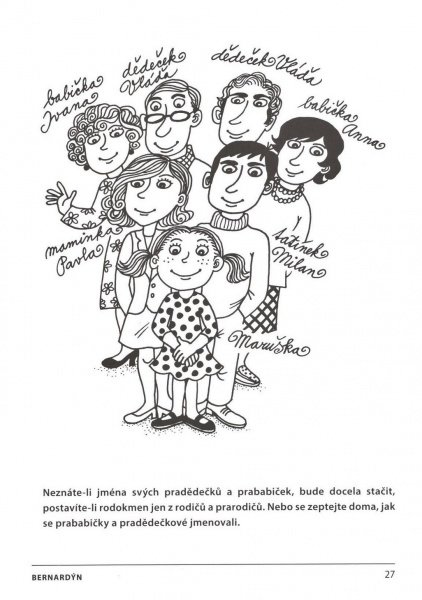 